Печатное издание органа местного самоуправленияКаратузский сельсовет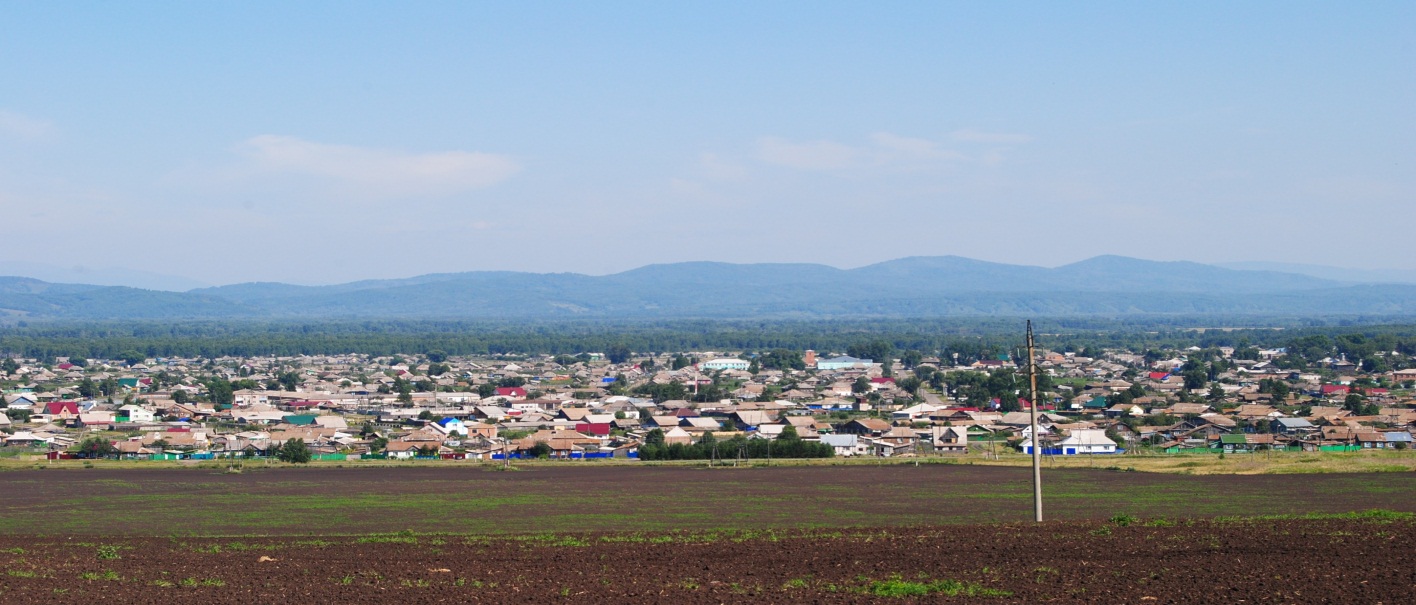 № 5 (69) от 28 января 2015 г.	с. КаратузскоеАДМИНИСТРАЦИЯ КАРАТУЗСКОГО СЕЛЬСОВЕТАПОСТАНОВЛЕНИЕ14.01.2015				    с. Каратузское			             № 1 а -ПОб утверждении перечня предприятий и организаций на территории Каратузского сельсовета для отбывания наказания в виде исправительных работ.Руководствуясь ст. 14 Устава Каратузского сельсовета, ПОСТАНОВЛЯЮ:Утвердить перечень предприятий и организаций на территории Каратузского сельсовета для отбывания наказания в виде исправительных работ:ООО «Каратузский Райсоюз»ООО «Каратузский ТВК»ООО «Нива»ООО «Енисей» ООО «Благо»ООО «Удача»ИП Тушин А.В.ИП Соболев В.Д.АНКО ЦРМП «Гамаюн»ИП Шиллер С.Э.ИП Гречишкина Г.А.ИП Лямина С.П.ООО «Вектор»ИП Тарасенко Н.А.Каратузский филиал КГАУ «Красноярсклес»КГУ «Каратузский лесхоз»Управление социальной защиты населенияКаратузская Центральная районная больницаГПКК «Каратузское автотранспортное предприятие»КГБУ социальное обслуживание для граждан пожилого возраста и инвалидов  «Каратузский дом-интернат»ИП Иванов Д.В.ИП Стерехов М.Д.ИП Муковников В.В.ИП Вертопрахов П.Д. 2.   Постановление от 15.08.2014  № 233 –П  «Об утверждении перечня предприятий и организаций на территории Каратузского сельсовета для отбывания исправительных работ» считать утратившим силу.3.    Контроль за исполнением настоящего постановления оставляю за собой.4.   Постановление вступает в силу в день следующий за днем его  опубликования в  печатном издании Каратузского сельсовета -газете «Каратузский вестник».И.о. главы администрации сельсовета				А.М. Яковлева	